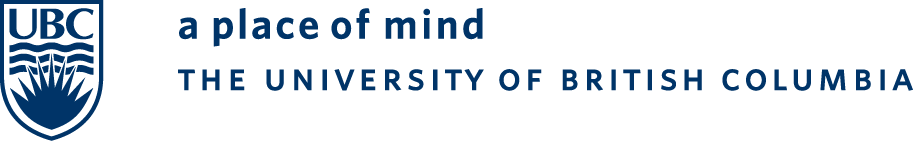 The University provides a fulfilling environment in which to work, learn, and live, reflecting our values and encouraging the open exchange of ideas and opinions.(Commitment to Outstanding Work Environment, Place and Promise: The UBC Plan.)confidentialPERFORMANCE PLAN AND REVIEWPersonal InformationWhat actions have I taken?What discoveries have I made? (new insights, new development What did I learn about these goals?) What relationships have I built or strengthened?Submit a copy of this page to the faculty/department administrator for filingFaculty Member/ Employee:This Performance Evaluation has been prepared with my participation and     I agree with this assessment		    I disagree with this assessment		Department Head/Manager:		The 2 following worksheets are optional and may be used if Department Head/School Director/Division Head/Manager and faculty member/employee see a positive use in exploring further the faculty member/employee’s potential in term of assets he/she can bring to the job, and in terms of career move, career growth or career development.Faculty member/ Employee Name:Position:	Department:Supervisor:Review Period:From:		To:PERFORMANCE PLAN AND REVIEWInitial Interview WorksheetPERFORMANCE PLANNING1st Planning MeetingQuarter #  		Date:	PERFORMANCE PLAN AND REVIEWPlanning & Review MeetingQuarter #  	Date:	      PERFORMANCE PLANNINGAddendum Work SheetDate:	      PERFORMANCE PLAN AND REVIEWFaculty Member/Employee Tracking Sheet  Outcome/FocusDate:	      ANNUAL PERFORMANCE REVIEW/EVALUATIONDate:	      ACKNOWLEDGMENT OF REVIEW Faculty Member/ Employee Comments:Department Head/ Manager’s Comments:PERFORMANCE PLANNINGOptional Natural Assets Discovery Work SheetDate:	      PERFORMANCE PLANNINGOptional Career Discovery Work SheetDate:	      